February 4, 2016	In Re:	R-2015-2518438C-2016-2527150(SEE ATTACHED LIST)Pennsylvania Public Utility Commission v. UGI Utilities, Inc.Rate IncreaseN O T I C E	This is to inform you that a(n) Initial Prehearing Conference on the above-captioned case will be held as follows:Type:		Initial Prehearing ConferenceDate:		 Wednesday, February 17, 2016Time:		10:00 a.m.Location:	Hearing Room 3Plaza LevelCommonwealth Keystone Building400 North StreetHarrisburg, PA  17120Presiding:	Administrative Law Judge Susan D. Colwell 		Administrative Law Judge Steve HaasPO Box 3265Harrisburg, PA  17105-3265Phone:	717.787.1399 Fax:		717.787.0481	If you are a person with a disability, and you wish to attend the hearing, we may be able to make arrangements for your special needs.  Please call the scheduling office at the Public Utility Commission at least five (5) business days prior to your hearing to submit your request.	If you require an interpreter to participate in the hearings, we will make every reasonable effort to have an interpreter present.  Please call the scheduling office at the Public Utility Commission at least ten (10) business days prior to your hearing to submit your request.Scheduling Office:  717.787.1399AT&T Relay Service number for persons who are deaf or hearing-impaired:  1.800.654.5988pc:	ALJ Susan D. Colwell	ALJ Steve Haas	TUS	June Perry (email)	Hagen-Frederiksen, Nils (email)	Denise McCracken (email)	Robin Tilley (email)	Jose Garcia	File Room	Calendar FileR-2015-2518438 - PA PUBLIC UTILITY COMMISSION v. UGI UTILITIES INC
DAVID B MACGREGOR ESQUIRECHRISTOPHER WRIGHT ESQUIRE
POST & SCHELL
17 NORTH SECOND STREET 12TH FLOOR
HARRISBURG PA  17101-1601
717.731.1970
Do not accepts E-serviceRepresenting UGI Utilities, Inc.
KENT MURPHY ESQUIREMARK C MORROW ESQUIRE*DANIELLE JOUENNE ESQUIRE*
UGI CORPORATION
460 NORTH GULPH ROAD
KING OF PRUSSIA PA  19406
610.768.3631610.768.3628	610.992.3203Accept E-service*Representing UGI Utilities, Inc.

TANYA MCCLOSKEY ESQUIREDARRYL A LAWRENCE ESQUIRE*LAUREN M BURGE ESQUIREAMY E HIRAKIS ESQUIRE
OFFICE OF CONSUMER ADVOCATE
555 WALNUT STREET
FORUM PLACE - 5TH FLOOR
HARRISBURG PA  17101-1923717.783.5048Accepts E-service*Representing Office of Consumer AdvocateC-2016-2527150
SCOTT B GRANGER ESQUIRE
SECOND FLOOR WEST
400 NORTH STREET
HARRISBURG PA  17120
717.425.7593Accepts E-serviceRepresenting Bureau of Investigation & Enforcement JOHN R EVANS
OFFICE OF SMALL BUSINESS ADVOCATE
300 NORTH SECOND STREET SUITE 202
HARRISBURG PA  17101
717.783.2525Does not accepts E-serviceRepresenting Office of Small Business Advocate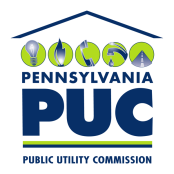  PUBLIC UTILITY COMMISSIONOffice of Administrative Law JudgeP.O. IN REPLY PLEASE REFER TO OUR FILE